Parent / Teacher Conference FormDate:  		Counselor:Student:	ID #:		Grade: Parent/Caregiver:    	Parent/Caregiver email(s):Parent Contact Information (telephone #):Reasons for ConferenceSignaturesParent/Caregiver: ____________________________________ Date: _____________Student: ____________________________________________ Date: _____________Academic Parent / Caregiver Involvement Goal SettingSample academic goals to set with your student: 1.  Reduce the amount of missing assignments in all classes to zero over the next two weeks. 2.  Raise current letter grades in all classes to D’s or higher within the month, C’s or higher by the end of the quarter; or raise each grade one letter with in one month, then an additional letter in the following month.3.  Be at school daily this next month.4.  Be to school and class on time daily this next month.Your Family Goal: Parent Commitments___1.  Pick a subject each day for your student to summarize/teach you about each night, contact teacher through Focus email if student struggles with reteach. ___2.  Have students create questions from their notes that you can ask them each night.___3.  Check Focus and progress in programs like Khan, Delta Math, Penda, and Beable a minimum of once a week for missing assignments and hold student accountable for getting/showing you that assignment by the next day and complete it.___4.  Goal set and build a schedule with your student in which social media time is replaced with academic program / assignment time on resources like Khan, Delta Math, Penda, Beable, etc.  Start with smaller increments like 15 minutes a night and increase each week.___5. Hold students accountable with a system of incentives and consequences for work completed and grade improvements.___6.  Schedule Facetime meetings during work breaks if you work at night to have student show you what they are working on.___7.  Go on Xello w/your child; have your child take the Matchmaker survey to discover future careers & interestsStudent Commitments___ 1. 5 times a week I will replace 20 minutes of social media, texting, etc. with practicing in Khan, Delta Math, Penda, and Beable. ___ 2. I will review my practice and ask my teacher follow up questions on anything about which I’m still unsure. ___ 3. In my classes, I will seek out three opportunities a week to use strategies I’ve been taught to mark the text. ___ 4. I will check Focus to see my grades twice a week, so that I know if I missed something or did not do well.  I will follow up with my teacher to turn in my work and get help on areas where I struggled. ___ 5. I will attend after-school tutoring twice a week in an area where I could grow. ___ 6. I will ensure that each day my phone is in my bag and at the front of the room during class, so that I can focus on learning. ___ 7. I will ask or answer at least one question in each of my classes each week, so that I am focused and am an active learner. ___ 8. I will attend school each day unless I am ill; if on the rare occasion I am ill, I will reach out to my teacher to get work to do at home. ___ 9. I will be on time to school and to class daily.Links and Resources to Accomplish Goals and Execute CommitmentsLinks to Xello, Focus, Khan, Beable, & Penda can be found within child’s ClassLink at https://myapps.classlink.com/home.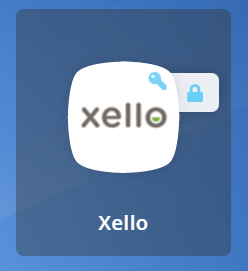 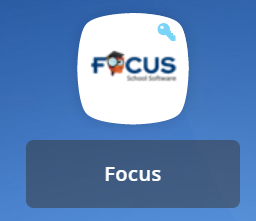 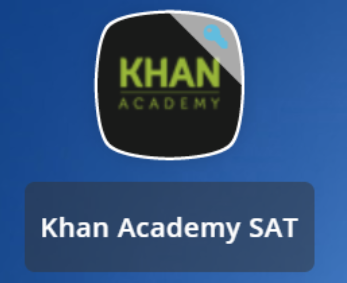 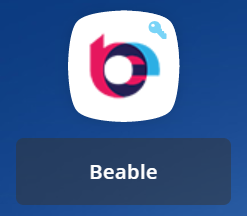 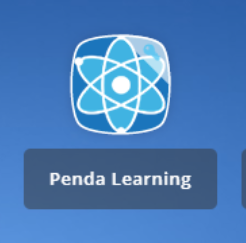 Link to Delta Math: https://deltamath.comHow to set up your Focus Parent Portal: https://tinyurl.com/ybk26baeSchedule & Current GradesSchedule & Current GradesSchedule & Current GradesSchedule & Current GradesSchedule & Current GradesPeriodClassGrade in ClassTeacher and NotesPresent @ Mtg.1234567Tutoring SchedulesScience: In Person Mon. 2:30-3:30 12-211 / Mon., Tues., & Thurs. Virtual with Mrs. Cabrera 4:30-5:30Math: In Person Mon., Tues., Thurs. 2:30-3:30 Rms 173, 906, 174 / Mon, Tues., Thurs., and Fri. Virtual with Ms. Medina 3:30-4:30Social Studies: In Person Mon. 2:30-3:30 232English: In Person Mon. 2:30-3:30 226, Tues. 2:30-3:30 Rms 12-107, 226, & 904, Thurs. 2:30-3:30 Rms 12-107, 904, & 14-102, Fri. 2:30-3:30 14-104